T.CERZURUM TEKNİK ÜNİVERSİTESİ FEN BİLİMLERİ ENSTİTÜSÜ DOKTORA TEZ ÖNERİSİ SAVUNMA TUTANAK FORMU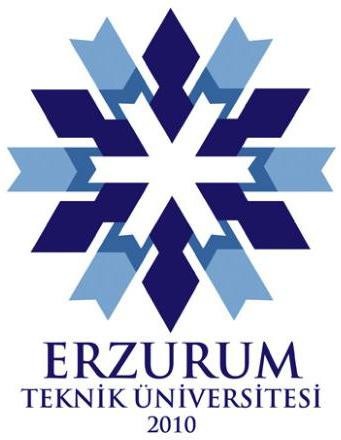 FORM – T04ÖğrencininAdı Soyadı / Numarası :Ana Bilim Dalı	: Eğitim Öğretim Yılı	: 	Dönemi: Eş Danışmanı	 :Tez BilgileriToplantı Tarihi	:Doktora Yeterlik Sınavına Girdiği Tarih	:Tez Öneri Savunmasının Yapılışı	: İlk Kez / İkinci KezTezin Başlığı	:SINAV TUTANAĞITez izleme komitesi		tarihinde toplanarak adı geçen doktora öğrencisinin tez konusu önerisini incelemiş ve yapılan sözlü sınav sonucunda önerinin Kabul / Ret olduğuna    Oybirliği /     Oyçokluğu (   /   ) ile karar verilmiştir.Gerekçesi:Tez konusu önerisi ikinci defa REDDEDİLEN öğrencinin ilgili mevzuat gereğince Enstitü ile ilişiği kesilir. TİK, öğrencinin sunduğu tez önerisinin kabul, düzeltme veya reddedileceğine salt çoğunlukla karar verir. Düzeltme için bir ay süre verilir. Bu süre sonunda kabul veya ret yönünde salt çoğunlukla verilen karar, EABD tarafından tez önerisi savunmasını izleyen üç gün içinde ilgili enstitüye tutanakla bildirilir.Tez İzleme Komitesi ÜyeleriUnvanı, Adı SoyadıÜniversite/Fakülte/EABDİmzaTez DanışmanıÜyeÜyeİzleyici Öğretim Üyesi (Sadece ÖYP öğrencileri için)